Committee of the Whole Room 1340 Coleman A. Young Municipal Center (313) 224-3443 Detroit, MI 48226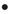 THIS MEETING WILL BE A VIRTUAL EVENING COMMUNITY MEETINGTo attend by phone only, call one of these numbers:  +1 929 436 2866, +1 312 626 6799, +1 669 900 6833, +1 253 215 8782, +1 301 715 8592, +1 346 248 7799 - Enter Meeting ID: 330332554#CHAIRPERSON - COUNCIL PRESIDENT                   	       	  TUESDAY, JUNE 30, 2020BRENDA JONES	Mrs. Stephanie ParkerAssistant City Council Committee Clerk_____ A.	7:00 - 8:30 P.M. – JUNE EVENING COMMUNITY MEETING – At-Large_____ B.	PUBLIC COMMENT